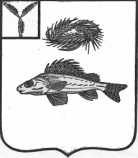 СОВЕТДЕКАБРИСТСКОГО  МУНИЦИПАЛЬНОГО ОБРАЗОВАНИЯЕРШОВСКОГО МУНИЦИПАЛЬНОГО РАЙОНАСАРАТОВСКОЙ ОБЛАСТИРЕШЕНИЕот 10.01. 2024 г.									 № 42-85«О передаче полномочий контрольно-счетного  органа Декабристского муниципального образования Ершовского муниципального района контрольно-счетному органу Ершовского муниципального района Саратовской области и заключении Соглашения»          В соответствии с Федеральным законом от 7 февраля 2011 года №6-ФЗ «Об общих принципах организации и деятельности контрольно-счетных органов субъектов Российской Федерации и муниципальных образований», на основании Устава Декабристского  муниципального образования Ершовского муниципального района Саратовской области, руководствуясь Положением «О контрольно-счетной комиссии Декабристского муниципального образования Ершовского муниципального района Саратовской области» в целях, наиболее эффективного осуществления внешнего муниципального финансового контроля, Совет Декабристского муниципального образования РЕШИЛ:1.Передать с 1 января 2024 года полномочия контрольно-счетной комиссии Декабристского  муниципального образования Ершовского муниципального района Саратовской области контрольно-счетной комиссии Ершовского муниципального района: 1) контроль за исполнением бюджета Декабристского  муниципального образования;2) экспертиза проектов бюджета Декабристского муниципального образования;3) внешняя проверка годового отчета об исполнении бюджета Декабристского муниципального образования;4) организация и осуществление контроля за законностью, эффективностью и экономностью использования средств бюджета  муниципального образования, а также средств, получаемых бюджетом Декабристского муниципального образования из иных источников, предусмотренных законодательством Российской Федерации;5) контроль за соблюдением установленного порядка управления и распоряжения имуществом, находящимся в муниципальной собственности, в том числе охраняемыми результатами интеллектуальной деятельности и средствами индивидуализации, принадлежащему муниципальному образованию; 6) оценка эффективности предоставления налоговых и иных льгот и преимуществ, бюджетных кредитов за счет средств бюджета Декабристского муниципального образования, а также оценка законности предоставления муниципальных гарантий и поручительств или обеспечения исполнения обязательств другими способами по сделкам, совершаемым юридическими лицами и индивидуальными предпринимателями за счет средств бюджета муниципального образования и имущества, находящегося в муниципальной собственности;7) финансово-экономическая экспертиза проектов муниципальных правовых актов (включая обоснованность финансово-экономических обоснований) в части, касающейся расходных обязательств муниципального образования, а также муниципальных программ;8) анализ бюджетного процесса Декабристского муниципального образования и подготовка предложений, направленных на его совершенствование;9) подготовка информации о ходе исполнения бюджета муниципального образования, о результатах проведенных контрольных и экспертно-аналитических мероприятий и представление такой информации в Совет Декабристского муниципального образования и главе муниципального образования;10) участие в пределах полномочий в мероприятиях, направленных на противодействие коррупции;11) иные полномочия в сфере внешнего муниципального финансового контроля, установленные законодательством.2.Заключить Соглашение о передаче полномочий контрольно-счетной комиссии Декабристского  муниципального образования Ершовского района контрольно-счетной комиссии Ершовского муниципального района в течение месяца  после принятия настоящего решения.4.Подписание Соглашения поручить Главе  Декабристского  муниципального образования Ершовского муниципального района  Полещук Михаилу Александровичу.5. Настоящее решение вступает в силу с момента принятия. 6.Обнародовать настоящее решение и разместить на официальном сайте администрации Декабристского  муниципального образования в сети ИнтернетГлава Декабристского МОЕршовского МР Саратовской области			М.А.ПолещукпроектСОГЛАШЕНИЕо передаче полномочий по осуществлению внешнего муниципального финансового контроля.№___г.Ершов                                                                  «____» __________2024г. В целях реализации Бюджетного кодекса РФ, в соответствии с Федеральным законом от 06.10.2003 № 131-ФЗ «Об общих принципах организации местного самоуправления в Российской Федерации», Федеральным законом  от 07.12.2011 № 6-ФЗ «Об общих принципах организации и деятельности контрольно-счетных органов субъектов Российской Федерации и муниципальных образований», районное Собрание Ершовского муниципального района Саратовской области (далее – представительный орган муниципального района) в лице председателя Широкова Алексея Геннадьевича, действующего на основании Устава Ершовского муниципального района, контрольно-счетной комиссии Ершовского муниципального района Саратовской области в лице председателя Фатеевой Ирины Васильевны, действующего на основании Положения о контрольно-счетной комиссии Ершовского муниципального района и Совета Декабристского муниципального образования Ершовского муниципального района Саратовской области (далее - представительный орган поселения) в лице главы Декабристского муниципального образования Полещук Михаила Александровича, действующего на основании Устава Декабристского муниципального образования, далее именуемые «Стороны», заключили настоящее Соглашение во исполнение решения районного Собрания Ершовского муниципального района от  ____________________________  и Совета Декабристского муниципального образования _________ о  нижеследующем.1. Предмет Соглашения1.1. Предметом настоящего Соглашения является передача контрольно-счетной комиссии Ершовского муниципального района (далее – контрольно-счетная комиссия ЕМР) полномочий контрольно-счетной комиссии поселения (далее – контрольно-счетная комиссия поселения) по осуществлению внешнего муниципального финансового контроля.1.2. Контрольно-счетной комиссии ЕМР передаются полномочия контрольно-счетной комиссии поселения, установленные федеральными законами, законами Саратовской области, уставом поселения и нормативнымиправовыми актами  поселения.1.3. Внешняя проверка годового отчета об исполнении бюджета поселения и экспертиза проекта бюджета поселения ежегодно включаются в план работы контрольно-счетной комиссии ЕМР .1.4. Другие контрольные и экспертно-аналитические мероприятия включаются в план работы контрольно – счетной комиссии ЕМР на основании  предложений органов местного самоуправления поселения, представляемых в сроки, установленные для формирования плана работы контрольно-счетной комиссии ЕМР. Контрольные и экспертно-аналитические мероприятия в соответствии с настоящим соглашением включаются в план работы контрольно - счетной комиссии ЕМР отдельным разделом (подразделом). 2. Срок действия Соглашения2.1. Соглашение заключено на срок три года и действует в период с ______________ 2024г. по ______________ 2024г.3. Права и обязанности сторон3.1. Контрольно-счетная комиссия ЕМР:3.1.1) включает в планы своей работы:ежегодно - внешнюю проверку годового отчета об исполнении бюджета поселения и экспертизу проекта бюджета поселения;в сроки, не противоречащие законодательству – иные контрольные и экспертно-аналитические мероприятия;3.1.2) проводит предусмотренные планом своей работы мероприятия в сроки, определенные по согласованию с инициатором проведения мероприятия (если сроки не установлены законодательством);3.1.3) для подготовки к внешней проверке годового отчета об исполнении бюджета поселения имеет право в течение соответствующего года осуществлять контроль за исполнением бюджета поселения и использованием средств бюджета поселения;3.1.4) определяет формы, цели, задачи и исполнителей проводимых мероприятий, способы их проведения, проверяемые органы и организации в соответствии со своим регламентом и стандартами внешнего муниципального финансового контроля и с учетом предложений инициатора проведения мероприятия;3.1.5) имеет право проводить контрольные и экспертно-аналитические мероприятий совместно с другими органами и организациями, с привлечением их специалистов и независимых экспертов;3.1.6) направляет отчеты и заключения по результатам проведенных мероприятия представительному органу поселения, вправе направлять указанные материалы иным органам местного самоуправления поселения;3.2) размещает информацию о проведенных мероприятиях на своем официальном сайте в сети «Интернет»;3.2.1) направляет представления и предписания администрации поселения, другим проверяемым органам и организациям, принимает другие предусмотренные законодательством меры по устранению и предотвращению выявляемых нарушений;3.2.2) при выявлении возможностей по совершенствованию бюджетного процесса, системы управления и распоряжения имуществом, находящимся в собственности поселения, вправе направлять органам местного самоуправления поселения соответствующие предложения;3.2.3) в случае возникновения препятствий для осуществления предусмотренных настоящим Соглашением полномочий может обращаться в представительный орган поселения  с предложениями по их устранению;3.3. Представительный орган поселения:3.3.1) направляет в  контрольно-счетный орган района  предложения о проведении контрольных и экспертно-аналитических мероприятий, которые могут включать рекомендации по срокам, целям, задачам и исполнителям проводимых мероприятий, способы их проведения, проверяемые органы и организации;3.3.2) рассматривает отчеты и заключения, а также предложения контрольно-счетной комиссии ЕМР по результатам проведения контрольных и экспертно-аналитических мероприятий;3.3.3) имеет право опубликовывать информацию о проведенных мероприятиях в средствах массовой информации, направлять отчеты и заключения контрольно-счетной комиссии ЕМР;3.3.4) рассматривает обращения контрольно-счетной комиссии ЕМР по поводу устранения препятствий для выполнения предусмотренных настоящим Соглашением полномочий, принимает необходимые для их устранения муниципальные правовые акты;3.4. Стороны имеют право принимать иные меры, необходимые для реализации настоящего Соглашения.4. Ответственность сторон4.1. Стороны несут ответственность за неисполнение (ненадлежащее исполнение) предусмотренных настоящим Соглашением обязанностей, в соответствии с законодательством Российской Федерации и настоящим Соглашением.5. Заключительные положения5.1. Настоящее Соглашение вступает в силу с момента его подписания всеми Сторонами.5.2. Изменения и дополнения в настоящее Соглашение могут быть внесены по взаимному согласию Сторон путем составления дополнительного соглашения в письменной форме, являющегося неотъемлемой частью настоящего Соглашения.5.3. Действие настоящего Соглашения может быть прекращено досрочно по соглашению Сторон либо в случае направления представительным органом  муниципального района или представительным органом поселения другим Сторонам уведомления о расторжении Соглашения.5.4. Соглашение прекращает действие после окончания проводимых в соответствии с ним контрольных и экспертно-аналитических мероприятий, начатых до заключения соглашения (направления уведомления) о прекращении его действия, за исключением случаев, когда соглашением Сторон предусмотрено иное.5.5. Неурегулированные Сторонами споры и разногласия, возникшие при исполнении настоящего Соглашения, подлежат рассмотрению в порядке, предусмотренном законодательством.5.6. Настоящее Соглашение составлено в трех экземплярах, имеющих одинаковую юридическую силу, по одному экземпляру для каждой из Сторон.Председатель районного Собрания Ершовского муниципального района__________________(А.Г.Широков)«___»________________2024г.Глава Декабристского муниципального образования _______________(М.А.Полещук)  «____»_______________2024г.Председатель контрольно-счетной комиссии Ершовского муниципального района__________________(И.В.Фатеева)«____» ________________2024г.